MEMBERSHIP  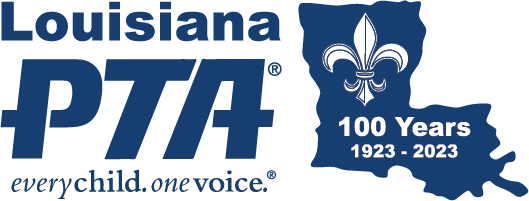 ASK NOTE OR EMAILCreate a dynamic Membership Welcome Packet at the start of school which can contain everything PTA for the upcoming year. Create a concise form for members to join PTA. Offer online options to join on a platform such as CheddarUp.com. PTA.org has a wealth of resources, graphics, and documentation for membership. Click Membership under the “Run Your PTA” menu. The only personal information needed is their first and last name and an email. A sample “membership ask” and thank you note and email are at the end of this section. 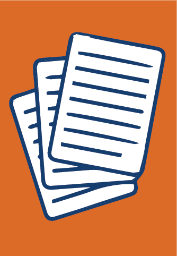 SAMPLE “MEMBERSHIP ASK” EMAIL SUBJECT: PTA For Your Child!Hello! It's time for another exciting school year to start and an important part of Madisonville Junior High is our PTA. MJH PTA supports critical academic needs, is an active voice on decisions that impact your child's health, safety, and quality of education, and builds a stronger, more inclusive school community. We invite you to join and PTA For Your Child because increasing our membership, even by one, makes it possible to do: Mental Health EventLiteracy ProgramUsed Uniform SalesTutoring ProgramThere is no wrong or right way to be involved. Anything you can give, whether it's time or money, will support your child's potential. We invite you to join because we can do more together than apart. It only takes 5 minutes: MJHPTA.CheddarUp.comSincerely,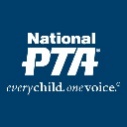 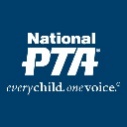 Beth Cleveland, Membership Chairmjh.PTAmembership@gmail.com(555) 555-5555#PTAForYourChildHow Do You PTA? PTA For All Children!         SAMPLE “MEMBERSHIP ASK” NOTE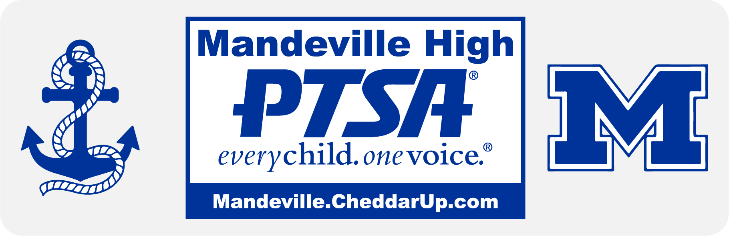 MHS PTSA Membership Sign upAs we start another exciting school year, an important part of Mandeville High is our PTSA. We invite you to join and PTA For Your Child because increasing our membership, even by one, makes it possible to have: Mental Health Speaker$25 Teacher Mini-GrantsBreakfast of Champions Campus Beautification Staff Appreciation LunchesSkipper Scholar BreakfastThere is no right or wrong way to be involved. Anything you can give, whether it's time or money, will support your child's potential. We invite you to join because we can do more together than apart. Members of MHS PTSA are also members of National PTA and Louisiana PTA. For member benefits, see PTA.org and LouisianaPTA.org who is 100 years old this year!MHS PTSA MEMBERSHIPStudent Name: 		1st Hour Teacher: 	Adult Name: 		 	Relation to Student: 	Email: 		Phone: 				Circle Membership Type:    Parent     Grandparent    Staff     Student    Corporate    Other: 	Adult Name: 		 	Relation to Student: 	Email: 		Phone: 				Circle Membership Type:    Parent     Grandparent    Staff     Student    Corporate    Other: 	For Corporate Memberships:Business Name: 				Name: 		Email: 			Phone: 	Address: 					Choose Membership Type and Quantity: $25 Business	Quantity:  	.$10 per Staff	Quantity:  	.$10 per Adult	Quantity: 	$7 per Student	Quantity: 	Total Dues Attached: $	          .     Cash or check to MHS PTSA, or credit cards at Mandeville.CheddarUp.com.DONATIONS are greatly appreciated!             Student Events & Programs             Student Mental Health Program              Teacher Programs             HospitalityTotal Donation: $	             .I’D LIKE TO VOLUNTEER FORGeneral VolunteerLunchbox Spirit WearOffice VolunteerBreakfast of ChampionsCultural ArtsCompass Weekly E-Flyer Hospitality LibraryMembership Parliamentarian Talent ShowSkipper Scholar BreakfastStudent Care/Mental Health ProgramSkipper Scoop NewsletterMental Health CommitteeName		Phone		EmailName		Phone		EmailComplete and return this form with any member dues to the 1st hour teacher or turn in at Student Services or go online to Mandeville.CheddarUp.com to submit information and payment.